Уважаемые родители (законные представители) 
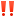 В соответствии с распоряжением комитета образования администрации МО Приозерский муниципальный район № 1357–р от 31.03.2020 г. в МОУ «Громовская СОШ»  с 07 апреля 2020 года будет организовано  ЕДИНОВРЕМЕННОЕ ПРЕДОСТАВЛЕНИЕ ПРОДУКТОВЫХ НАБОРОВ и МОЛОКА за период 30.03.2020г.- 03.04.2020г. и 06.04.2020г.- 10.04.2020г. отдельным категориям обучающихся, имеющим право на предоставление бесплатного питания в государственных образовательных учреждениях:
учащимся 1- 4 классов (молоко)
учащимся 1-11 классов, относящимся к льготным категориям питающихся, продуктовые наборы 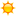 Списки обучающихся, относящимся к льготным категориям питающихся, можно уточнить у классных руководителей
Обращаем Ваше внимание на то, что ПРОДУКТОВЫЕ НАБОРЫ и МОЛОКО может получить только ЗАКОННЫЙ ПРЕДСТАВИТЕЛЬ обучающегося при предъявлении следующих ДОКУМЕНТОВ:
паспорт законного представителя;
свидетельство о рождении ребенка.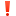              Выдача продуктовых наборов будет производиться со стороны кухни (запасной выход)График предоставления продуктовых наборов            Выдача молока законным представителям обучающихся 1- 4 классов 07 апреля 2020 года с 10.00 до 13.00ДатаВремя выдачиНаселенный пункт проживания обучающихся07.04.202010.00-11.00п. Громово, п.Лосево07.04.202011.00 -12.00ст.п. Громово, п.Соловьевка, п.Красноармейское07.04.202012.00 -13.00п. Суходолье